		Powiatowy Urząd Pracy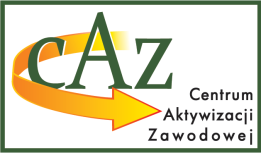 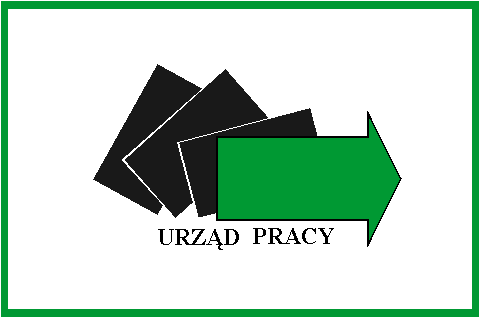  w ChełmieZał. Nr 1KARTA KANDYDATA NA SZKOLENIEZłożenie karty nie gwarantuje skierowania na deklarowane szkolenie.Karty osób, które utraciły status osoby  bezrobotnej, zostają anulowane. W przypadku ponownej rejestracji w PUP Chełm, konieczne jest ponowne wypełnienie karty kandydata na szkolenie. Cz. I.                                 Wypełniana przez kandydata na szkolenie1.Nazwisko .......................................................................... Imię..............................................................2.PESEL ....................................................................................................................................................3.Adres zamieszkania.............................................................................................Nr tel. .........................4.Poziom i kierunek wykształcenia ...................................................................................................................................................................5. Posiadane uprawnienia (np. prawo jazdy kat. B	 ....................................................................................................................................................................6.Nazwa kierunku szkolenia, którym zainteresowany jest kandydat:□ „Operator koparkoładowarki (wszystkie typy) kl.III z modułem ograniczania odpadów budowlanych”7. Doświadczenie zawodowe związane z kierunkiem wnioskowanego szkolenia (okres)…………………………………………………………………………………………….………………………………………………………………………………………………………….……………8. Posiadanie uprawdopodobnienia zatrudnienia po ukończeniu szkolenia TAK / NIE  *9. Czy w ciągu ostatnich 3 lat korzystał/(-a) Pan/i z bezpłatnych szkoleń finansowanych przez  PUP lub inne instytucje rynku pracy   -     TAK / NIE  *Jeśli tak proszę wskazać jakie……………………………………………………………………… ……………………………………………………………………………………………………..  Oświadczam, że wszystkie dane i informacje zawarte w powyższej KARCIE są zgodne z prawdą............................................					....................................................                     (data) 					             	 	(podpis kandydata na szkolenie)*Niewłaściwe skreślićCz. II.  Wypełniana przez pracowników Powiatowego Urzędu Pracy    1.Opinia doradcy klienta o posiadaniu predyspozycji osoby bezrobotnej do udziału we wnioskowanym szkoleniu oraz o spełnieniu warunków udziału w projekcie Na podstawie przeprowadzonej rozmowy doradczej z osobą bezrobotną stwierdza się posiadanie przez nią predyspozycji zawodowych oraz gotowość do udziału w szkoleniu wskazanym w karcie kandydata.Kandydat na szkolenie posiada uprawdopodobnienie zatrudnienia po ukończeniu szkolenia 
(na potwierdzenie w załączeniu deklaracja przyszłego pracodawcy o uprawdopodobnieniu zatrudnienia)          TAK / NIE  *Kierunek szkolenia jest zgodny z założeniami Indywidualnego Planu Działania osoby bezrobotnej............................................						............................................                     (data) 						    (podpis i pieczątka doradcy klienta)2.	Opinia doradcy zawodowego* W dniu …………wydano  skierowanie na badania lekarskie/psychologiczne/ …………………………………  (podpis i pieczątka doradcy zawodowego)Na podstawie przeprowadzonych w/w badań stwierdza się posiadanie przez osobę bezrobotną predyspozycji do wykonywania zawodu zgodnego z wnioskowanym kierunkiem szkolenia TAK / NIE  *Uwagi:…………………………………………………………………………………………………………………………………………			………………………………                     (data) 					 (podpis i pieczątka doradcy zawodowego)3. Informacja  specjalisty ds. rozwoju zawodowego o zakwalifikowaniu na szkolenie. Kandydat został zakwalifikowany na szkolenie na:□  listę podstawową □  listę rezerwową...........................................				 .................................................(data )                                                            (podpis  i  pieczątka   specjalisty  ds. rozwoju zawodowego)*Niewłaściwe skreślić